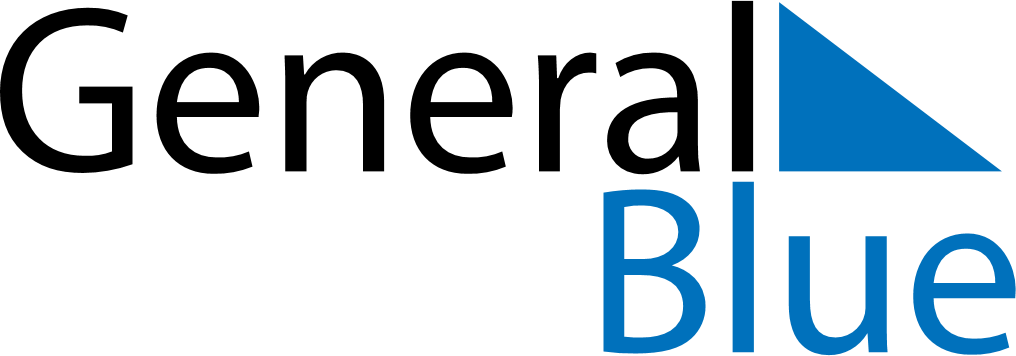 July 2019July 2019July 2019NamibiaNamibiaSUNMONTUEWEDTHUFRISAT12345678910111213141516171819202122232425262728293031